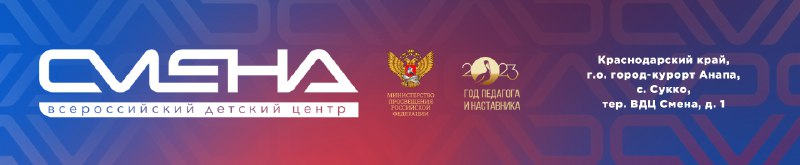 ПРЕСС-РЕЛИЗ09.11.2023На медиафорум «Смены» приехали 150 юных журналистовВ «Смене» стартовал lX Медиафорум молодых журналистов. В программе участвуют 150 ребят в возрасте от 14 до 17 лет из 16 регионов России.Во Всероссийском детском центре «Смена» 4 ноября началась образовательная программа «Медиафорум молодых журналистов». Юные журналисты уже разделились на импровизированные медиахолдинги и создали для них новостные телеграм-каналы. Ежедневно дети сами пишут и делают аудиовизуальный контент для постов. Так участники программы реализуют творческий потенциал и учатся журналисткой оперативности, правилам выстраивания текстов разных жанров, взаимодействию друг с другом, оценке актуальности информации. Помогает им в этом экспертный совет, состоящий из специалистов сферы.Теоретические и практические занятия для сменовцев пройдут в доступных форматах. Это мастер-класс, деловая игра, творческие встречи и конкурсы, практикумы, экскурсии. Образовательная программа реализуется по восьми направлениям: digital-стратегия, мультимедийная журналистика, клипмейкерство, интернет-медиа, печатная журналистика,  видеопроизводство, фотомастерская и основы ораторского мастерства.«Медиасфера давно вошла в нашу повседневную жизнь. Мы постоянные потребители всех форм информации: текстов, видео- и аудиосообщений. Медиафорум реализуется в «Смене» с 2015 года и рассчитан на поколение россиян, которые должны быть готовы к жизни в современных информационных условиях. Стране всегда нужны профессионалы в журналистике, которые используют как традиционные, так и новые способы сбора и передачи информации для укрепления в обществе правильных ориентиров. Именно для побед на информационных полях мы готовим будущих медиаменеджеров, корреспондентов, операторов и монтажеров, стараемся вдохновлять ребят делать осознанный профессиональный выбор», – сказал директор ВДЦ «Смена» Игорь Журавлев.На встречах со сменовцами побывали преподаватель кафедры медиапроизводства Челябинского государственного университета Елена Соломеина,  руководитель «Пилот Медиа» и журналист Наталья Рыжкова, корреспондент и ведущая телеканала «Нижний Новгород 24» Арина Луконичева, педагог краснодарской «Медиашколы» Екатерина Катеева, оператор и ведущая телеканала «Кубань 24» Алина Ширяева и Анастасия Фокус. До конца программы ребята встретятся с PR-специалистом, фотографом, режиссером монтажа, клипмейкером, диктором и другими специалистами медиасферы.  Мастер-класс в формате вопрос – ответ для ребят проведет  руководитель пресс-службы ВДЦ «Смена» Тамара Рогачева. «Я долгое время планировала стать стоматологом, но в какой-то момент потянуло на творчество. Сейчас рассматриваю три направления: фотокорреспондент, оператор-постановщик и телеведущая. Очень хотелось бы стать студенткой факультета журналистики МГУ, поэтому медиафорум в «Смене» – хороший шанс попробовать себя в профессии. Мы с ребятами и педагогами уже сделали контент для телепередачи канала «Кубань 24». С нетерпением жду эфира!» – поделилась участница программы Анастасия Плотникова из Москвы.По итогам форума дети создадут медиапродукты. Своеобразным экзаменационным заданием могут стать текстовая публикация, фото- или видеосюжет, контент для телеграм-канала, телесюжет, тематический номер печатной газеты, выставка. Лучшие проекты «Смена» рекомендует для участия в региональных, всероссийских и международных конкурсах журналистов. Авторская образовательная программа «Медиафорум молодых журналистов» реализуется при поддержке Министерства просвещения РФ. Организатор программы – Всероссийский детский центр «Смена». Партнерами программы выступили Российское общество «Знание», общероссийское движение молодежных СМИ «Пилот Медиа», Челябинский государственный университет, Кубанский государственный университет, мультимедийный информационный центр «Известия», Департамент информационной политики администрации Краснодарского края, АНО ДПО «Медиашкола», телеканалы «Кубань», «Россия 1», «Кубань 24», «Краснодар.360», кинокомпания «Централ Партнершип Сейлз Хаус», социально-культурный проект «Территория КИТ».ФГБОУ ВДЦ «Смена» – круглогодичный детский центр, расположенный в с. Сукко Анапского района Краснодарского края. Он включает в себя пять детских образовательных лагерей («Лидер», «Профи», «Арт», «Профессиум», «Наставник»), на базе которых реализуется более 80 образовательных программ. В течение года в Центре проходит 16 смен, их участниками становятся свыше 16 000 ребят из всех регионов России. Профориентация, развитие soft skills, «умный отдых» детей, формирование успешной жизненной навигации – основные направления работы «Смены». С 2017 года здесь действует единственный в стране Всероссийский учебно-тренировочный центр профессионального мастерства и популяризации рабочих профессий, созданный по поручению президента РФ. Учредителями ВДЦ «Смена» являются правительство РФ, Министерство просвещения РФ. Дополнительную информацию можно получить в пресс-службе ВДЦ «Смена»: +7 (86133) 93-520 (доб. 246), press@smena.org. Официальный сайт: смена.дети.